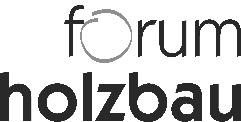 Anmeldung BranchenregisterEinschreibeformular für das Brancheregister vom forum-holzbau. Bitte füllen Sie die untenstehenden Felder, in Beachtung der Zeilenmenge, korrekt aus.Logo: Senden Sie uns bitte Ihr Firmenlogo an folgende Emailadresse (Formate gif, jpeg, tiff, eps):
claudia.stucki@forum-holzbau.comBereich: (max. 2)Produktegruppe: (max. 2)Leistung/Produkt: (max. 10 bei 2 Produktgruppen, max. 8 bei 1 Produktgruppe)Kurzportrait: (max. 17 Zeilen)Produktepalette: (max. 8 Zeilen)Suchbegriffe: (max. 5 Begriffe)Kontaktpersonen: (Bitte max. 6 Zeilen)FirmaAdressePLZ/OrtLandTelefonFaxEmailWebadresse